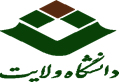 فرم انصراف قطعي استفاده از سهميه پذیرش بدون آزمون (استعداد درخشان)اينجانب .………......................… به شماره ملي ............................ متقاضي پذيرش بدون آزمون در مقطع تحصيلي ..……........…… در رشته ...............................گروه آموزشي .........................دانشكده............... دانشگاه.................... انصراف خود را از پذيرش در استعدادهاي درخشان سال 1403-1402 اعلام مي‌دارم و هيچ گونه حقي براي اعتراض و يا پس گرفتن درخواست انصراف نخواهم داشت.تاريخ:                         شماره تماس:                                 محل اثر انگشت و امضا:تذكر مهم:ضروري است در صورت قطعی بودن انصراف،  فرم انصراف را تكميل و به دفترگروه هدايت استعدادهاي درخشان تحویل داده شود. 